Physical Education Premium Action Plan – September 2017 to July 2018Isle of Ely Primary School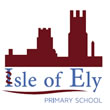 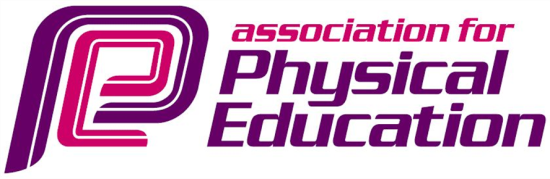 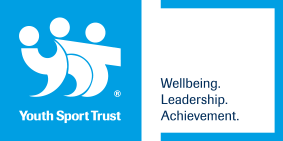 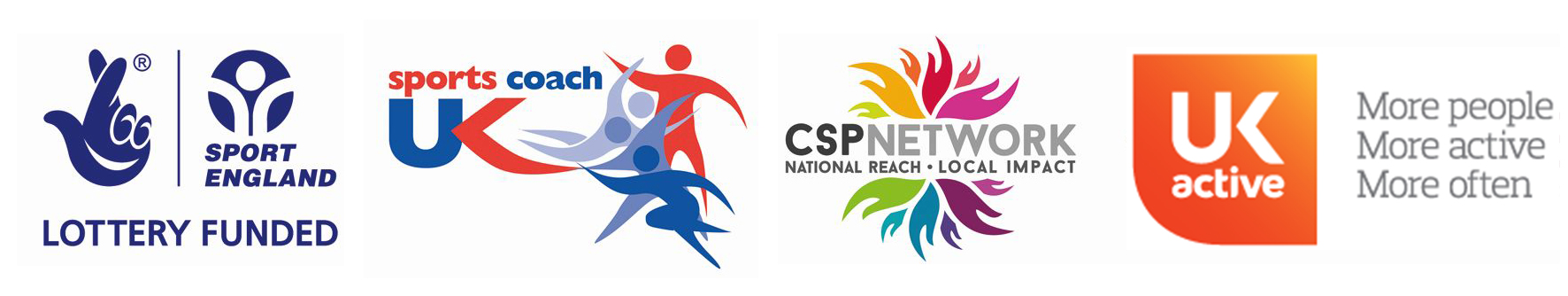 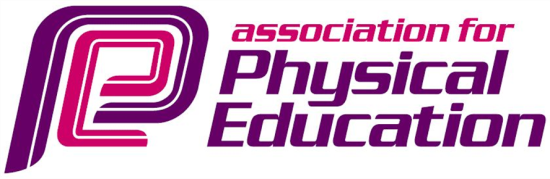 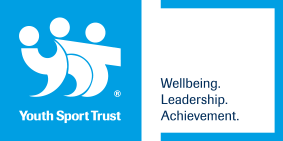 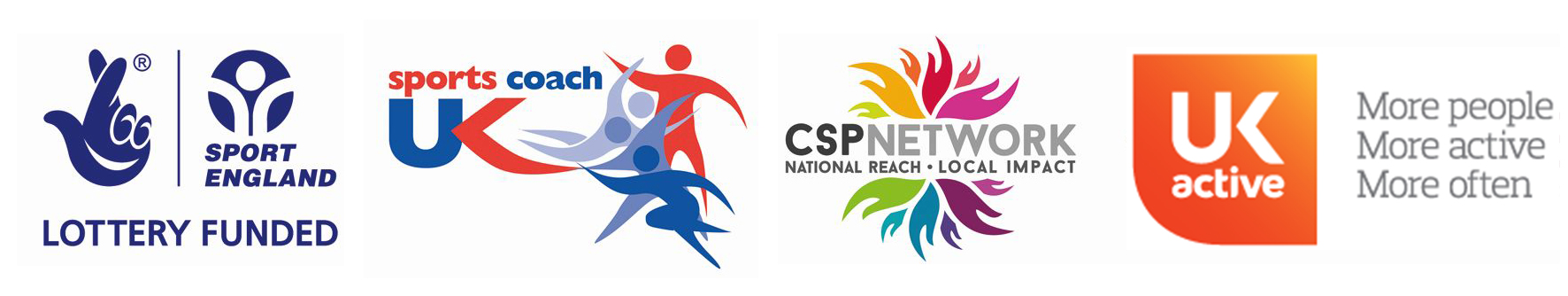 Completed by: Michelle Housden - PE Coordinator                                  Date:		 	Review Date:	  Academic Year:/Academic Year:/Total fund allocated:
£1600Total fund allocated:
£1600ABCDEFGHPE and Sport Premium Key Outcome IndicatorSchool Focus/ planned Impact on pupilsActions to AchievePlanned FundingActual FundingEvidenceActual Impact (following Review) on pupilsSustainability/ Next Steps5.increased participation in competitive sportWork with Witchford Sports Partnership to develop PE and offer a range of opportunities and competitive events for the pupils. Buy into Witchford Sports Partnership core package. £1,400£1,400Children attending a range of events. Staff attending CPD events. PhotoInvoice 4. broader experience of a range of sports and activities offered to all pupilsProvide additional coaching for all year groups throughout the year. Children to develop their skills and have access to a range of sports. Buy 5hrs of additional high quality coaching from Witchford Sports Partnership £175 for 5wks£175 for 5wks –Autumn Photo Pupil voice Year 1 received  multi-skills coaching in Autumn A. The teachers explained how much they learnt from the coach. The children enjoyed the sessions and progress was made. Continue the taught knowledge in PE sessions. To raise physical activity during lunchtimes – daily 30 min exercise Children cooperating and working together to play gamesIncreaseCompetitive sportImprove fitness levels.  To work Norwich City Community Sports Foundation to arrange for an hour coaching session 3x week  £40.00 per hour Autumn A £840Autumn B £840Spring A £600Spring B£680Summer A£720Summer B £840£4,520 Keep register of children attending the coaching session.Use pupil voice to find out if the children think they are more active.Photo   Autumn A:  24 children are active for half an hour 2 x week. On Fridays all children have the opportunity to take part in the sessions. To introduce Change For Life to encourage children to more aware of the importance of being active and eating health.  For a member of the Isle of Ely Primary School to attend training by the Witchford Sports Partnership. Questionnaire for children before starting the club and then after.  Children to be introduced to a new sport. To develop early fundamental skills. Trail sessions to be carried out by Rugby Tots on 17th October £0After trial: 1,125Photo Positive feedback from members of staff. Session pitch at the  correct age group and all children joined in. To provide the children with a 5 weeks block if possible. £225.00 per week (£1,125)  Children to take part in a range of inter-house competitions. Autumn A –Children in Year 3 to take part in a inter house Cross country. No funding needed Carrying out the competition. Introduce the children to Non-traditional sports by running a Non Traditional Sports Day. Children to learn new sports and take part in a competitive event. Whole school to take part in non-traditional sports day. Funding from 2016-2017Pupil voice Photo Offer a range of after school clubs.Children experience different sport. Increase fitness levels. Introduce a dodgeball club.Continue with dance/multi skills and gymnastics club N/APhoto Register Dodgeball has had little up take but I will promote the club to parents and children. 5.increased participation in competitive sportChildren to be provided  with transport to events in order to compete Transport credit through Witchford Sports Partnership.  £475 £475 Invoice To organise and plan a sports and healthy living.Children to be inspired and motivated to take part in sport. Children to gain awareness of healthy eating.  Athlete to visit the school.Additional coaches to visit the school throughout the week.  £600Additional resources-coaching for the week. £500Photo Pupil voiceTo create links with Ely College.Children to gain relationships with older children in leadership roles.  Pupils from the college to support events at Isle of Ely. Isle of Ely School to visit the College to attend events. N/A Photo Pupil voice- see attached folder for more information. 1.11.17 – Year 9 pupils from Ely College came to lead two games and support the Year 3 children in their inter house cross country competition.  It was a great success and the children enjoyed their working the students. Plan to continue to build links with Ely College and attend events that they are holding at the college. To build knowledge and skill through PE. To use PE as a technique for pupil wellbeing. Encourage 30min exercise daily MH and CB to attend Smarty Pilates. Course fee£150 –Course fee£150 ResourcesCertificateResources Staff training To encourage 30 min daily exercise through providing a range of equipment that the children can access at lunch times. Equipment to support this so children have the independence to get the equipment they would like to use. £600 PhotoPupil voice 3.increased confidence, knowledge and skills of all staff in teaching PE and sportProvide additional training for Speed stacking, which can be offered as a lunch time and golden time club. The children will be introduced to a new sport. KF and JG to attend speed stacking course at St Andrews School. Training to provide children with speed stacking coaching and support. £100 PhotoCertificate 3. increased confidence, knowledge and skills of all staff in teaching PE and sportBalance ability: The children will be able to gain the confidence and skills to ride a pedal bike independently. Nursery, Reception and Year 1 team to take part in balance ability training in order that groups of children can have led balance bike sessions. Training rolled over from 2016-17 funding. A set of 10 bikes, helmets and balance bag - £1,270PhotoFind out the number of children who can ride a bike before starting and review after a completed series of lessons. 1:The engagement of all pupils in regular physical activity – kick-starting healthy active lifestylesSpare Kit: Have 4 spare kits that children can use when they do not have their kit to ensure full participation in PE lessons. Buy four sets of PE kit. £30.00 Numbers of children taking part to increase. 1.The engagement of all pupils in regular physical activity – kick-starting healthy active lifestyles.To promote bike to school week. (May 10th 2018) Improve pupil’s road safety awareness and skills for active travel on the way to and from school.Encourage children to bike to school. Think about how we can promote it inside school. N/ALeafletsPhotos Increase activity for every child, every day.Share different ways that teachers can help children to be more active through their school day during a staff meeting. N/A Notes Encourage all children to take part in physical activity both inside and outside of school. Children to be nominated for their achievements in sport which could be inside or outside of school. Photo to get displayed and children get to vote at the end of the term (sports personality of the term)Certificates to be printed. N/A Photo Display Vote 5.increased participation in competitive sportChildren to take part in wake up shake up outside.Events and competitions to be held where all participants can hear information and instructions been given. PA sound system to be installed in order to hold events and competitions. £500Other: Encourage parents to help children to do more exercise at home and out of school time.Children to have an increase in their physical activity. Hold a sports breakfast. Parents invited to watch events.Place links to local clubs on school website. PhotoParents views Additional money: New opportunities, resources and training that arise throughout the year. £4,405 